Läxa v. 3: Lämna in senast 23 januari                                                                              NAMN: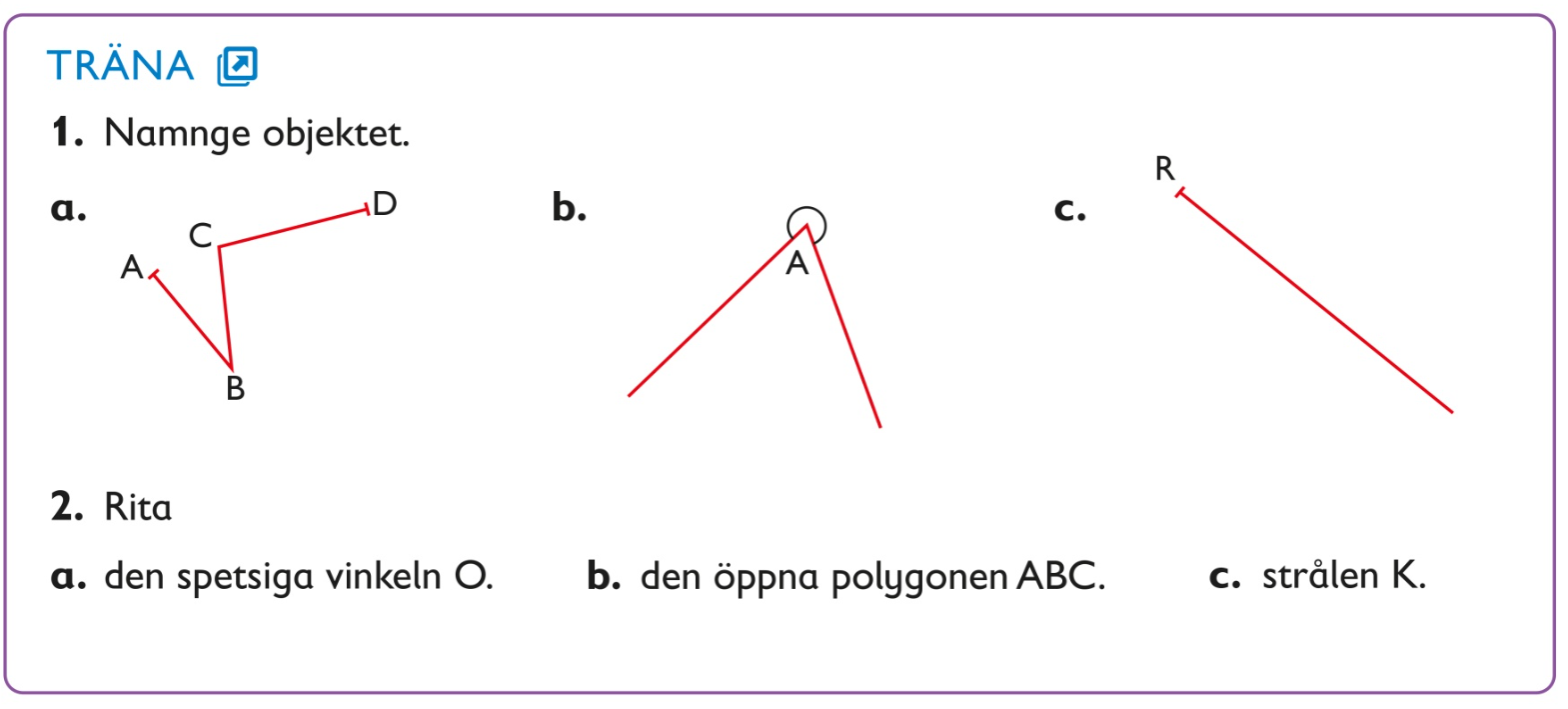 3. Julia säljer lotter för 5 kr styck. Hur mycket tjänar hon när hon sålt 175 lotter? Visa hur du löser uppgiften.4. 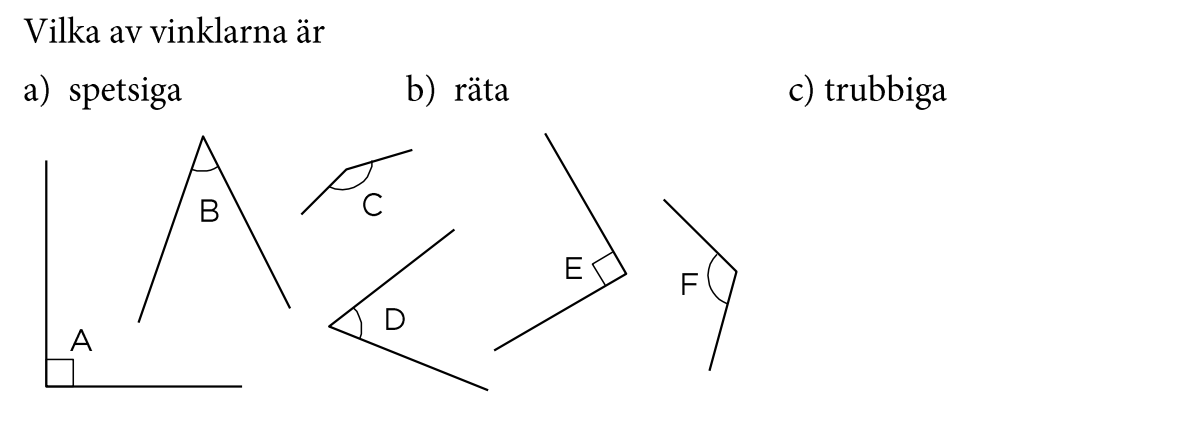 5. 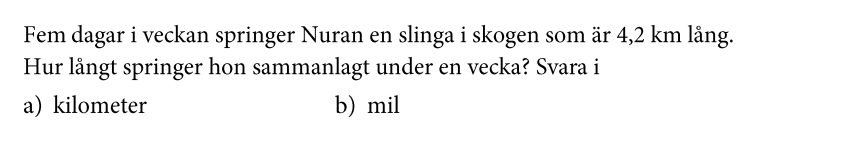 6. 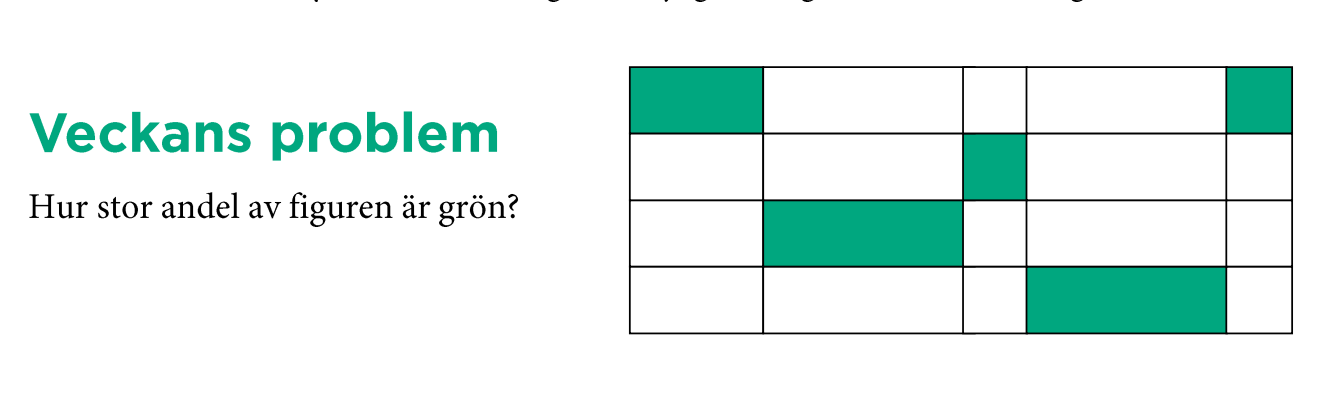 